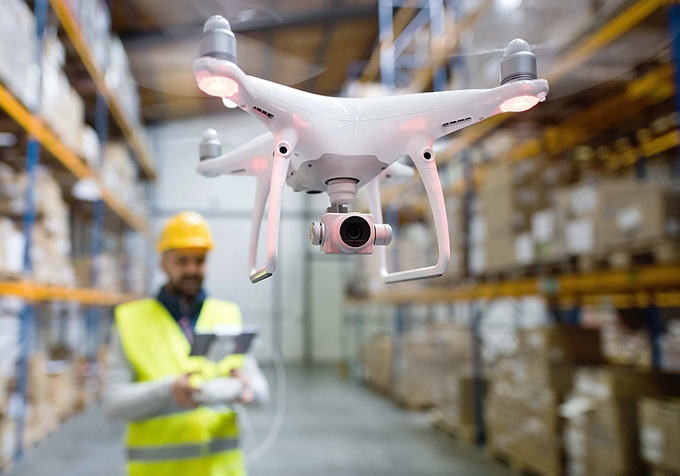 Training ParametersProgram OverviewThis section summarizes the end objectives of the program along with its duration.Training OutcomesAt the end of the program, the learner will be able to: Detail the various functions of a drone operator – warehouseDemonstrate the steps to be performed in assembling and preparing of drone as per SOPDetail the appropriate steps for conducting drone flight stimulation and flight testing as per SOPDiscuss the steps to be performed for identification and assessment of risksDemonstrate the steps to be followed for repair and maintenance of droneDescribe health, safety, and security procedures to be followed for usage of dronesIllustrate the standard protocol to be followed during emergency situations, accidents, and breach of safetyPerform the essential steps for effective inventory management using dronesDiscuss the steps to be performed for collection, analysis and utilization of data using dronesDetail the steps to be performed for preparation of drone for warehouse security surveillanceDetail the essential steps to be followed for effective warehouse security surveillance using drones	Compulsory ModulesThe table lists the modules, their duration and mode of delivery.Elective ModulesThe table lists the option modules, their duration and mode of delivery.Elective 1: Inventory ManagementElective 2: Warehouse Security Surveillance Module DetailsModule 1: Introduction to Drone Operator – WarehouseMapped to Bridge ModuleTerminal Outcomes: Describe the basic structure and function of supply chainDetail the various functions of a drone operator - warehouse	Module 2: Assembling and Preparation of DroneMapped to LSC/N0407, v1.0Terminal Outcomes: Detail the steps to be performed in assembling and preparing of drone as per SOPModule 3:  Drone flight stimulation and flight testingMapped to LSC/N0408, v1.0Terminal Outcomes: Detail the appropriate steps for conducting drone flight stimulation as per SOPDemonstrate the appropriate steps for flight testing as per SOPModule 4: Identification and assessment of risksMapped to LSC/N0409, v1.0Terminal Outcomes:Detail the steps to be performed for identification and assessment of risksModule 5: Maintenance of droneMapped to LSC/N0410, V1.0Terminal Outcomes: Detail the steps to be followed for repair and maintenance of drone as per SOPModule 6: Compliance to health and safety standardsMapped to LSC/N0411, v1.0Terminal Outcomes: Describe health, safety, and security procedures to be followed for usage of dronesIllustrate the standard protocol to be followed during emergency situations, accidents, and breach of safetyModule 7: Inventory management using dronesMapped to LSC/N0412, v1.0Terminal Outcomes: Detail the steps to be performed during inventory management using drones as per SOPModule 8: Collection, analysis, and utilization of drone dataMapped to LSC/N0413, v1.0Terminal Outcomes: Detail the steps to be performed for collection of data using dronesDetail the steps involved in analysis and utilization of drone dataModule 9: Drone preparation for security surveillanceMapped to LSC/N0414, v1.0Terminal Outcomes: Detail the steps to be performed for preparation of drone for warehouse security surveillanceDetail the steps to be followed prior drone operations.	Module 10: Warehouse security surveillance using drones	Mapped to LSC/N0415, v1.0Terminal Outcomes: Demonstrate the steps to be followed for performing warehouse security surveillance using drones	Module 11: Employability SkillsMapped to DGT/VSQ/N0102, v1.0Terminal Outcomes: Discuss the Employability Skills required for jobs in various industriesExplain the constitutional values, including civic rights and duties, citizenship, responsibility towards society and personal values and ethics such as honesty, integrity, caring and respecting others that are required to become a responsible citizenDiscuss how to identify opportunities for potential business, sources of funding and associated financial and legal risks with its mitigation planAnnexureTrainer RequirementsAssessor RequirementsAssessment StrategyThe emphasis is on ‘learning-by-doing' and practical demonstration of skills and knowledge based on the performance criteria. Accordingly, assessment criteria for each job role is set and made available in qualification pack.The assessment papers for both theory and practical would be developed by Subject Matter Experts (SME) hired by Logistics Sector Skill Council or with the LSC accredited Assessment Agency as per the assessment criteria mentioned in the Qualification Pack. The assessments papers would also be checked for the various outcome-based parameters such as quality, time taken, precision, tools & equipment requirement etc.Each NOS in the Qualification Pack (QP) is assigned a relative weightage for assessment based on the criticality of the NOS. Therein each Element/Performance Criteria in the NOS is assigned marks on relative importance, criticality of function and training infrastructure.The following tools would be used for final assessment:Practical Assessment: This comprises of a creation of mock environment in the skill lab which is equipped with all equipment required for the qualification pack.Candidate's soft skills, communication, aptitude, safety consciousness, quality consciousness etc. is ascertained by observation and marked in observation checklist. The outcome is measured against the specified dimensions and standards to gauge the level of their skill achievements.Viva/Structured Interview: This tool is used to assess the conceptual understanding and the behavioral aspects with regard to the job role and the specific task at hand. It also includes questions on safety, quality, environment, and equipment etc.On-Job Training: OJT would be evaluated based on standard log book capturing departments worked on, key observations of learner, feedback and remarks of supervisor or mentor.Written Test: Question paper consisting of 100 MCQs (Hard:40, Medium:30 and Easy: 30) with questions from each element of each NOS. The written assessment paper is comprised of following types of questions:True / False StatementsMultiple Choice QuestionsMatching Type QuestionsFill in the blanksScenario based QuestionsIdentification QuestionsQA Regarding Assessors:Assessors are selected as per the “eligibility criteria” laid down by LSC for assessing each job role. The assessors selected by Assessment Agencies are scrutinized and made to undergo training and introduction to LSC Assessment Framework, competency based assessments, assessors guide etc. LSC conducts “Training of Assessors” program from time to time for each job role and sensitize assessors regarding assessment process and strategy which is outlined on following mandatory parameters:Guidance regarding NSQFQualification Pack StructureGuidance for the assessor to conduct theory, practical and viva assessmentsGuidance for trainees to be given by assessor before the start of the assessments.Guidance on assessments process, practical brief with steps of operations practical observation checklist and mark sheetViva guidance for uniformity and consistency across the batch.Mock assessmentsSample question paper and practical demonstrationReferencesGlossaryAcronyms and AbbreviationsModel Curriculum QP Name: Drone Operator – WarehouseQP Code: LSC/Q0402QP Version: 1.0 NSQF Level: 4Model Curriculum Version: 1.0 Logistics Sector Skill Council|| Logistics Sector Skill Council, No. 480 A, 7th floor Khivraj Complex 2, Anna Salai, Nandanam, Chennai, Tamil Nadu 600035Sector LogisticsSub-Sector
 Warehousing (Storage and Packaging)Occupation
 Engineering/MaintenanceCountry
 IndiaNSQF Level
 4Aligned to NCO/ISCO/ISIC Code
 NC0-2015/3139.9900 & ISC0-08/3139 Minimum Educational Qualiﬁcation and Experience 
 12th grade pass OR
Completed 2nd year of 3-year diploma (after 10th) and pursuing a regular diploma OR
10th Grade Pass + 2 years of relevant experience in warehousing OR
Previous relevant Qualification of NSQF Level 3.0 (warehousing) with minimum education as 8th Grade pass + 3 years of relevant experiencePre-Requisite License or Training 
 Drone Pilot LicenseMinimum Job Entry Age
 18Last Reviewed On 
 03/05/2023Next Review Date
 03/05/2026NSQC Approval Date
 03/05/2023QP Version 
 1.0Model Curriculum Creation Date
03/01/2023Model Curriculum Valid Up to Date
03/05/2026Model Curriculum Version 
1.0Minimum Duration of the Course
510Maximum Duration of the Course
570NOS and Module DetailsTheoryDurationPracticalDurationOn-the-Job Training Duration (Mandatory)On-the-Job Training Duration (Recommended)Total DurationBridge Module201030Module 1: Introduction to Drone Operator - Warehouse201030	LSC/N0407 – Assemble and prepare the drone for useV1.0NSQF Level 420601090Module 2:  Assembling and preparation of drone20601090LSC/N0408 – Carry out drone flight simulation and test flightV1.0NSQF Level 420601090Module 3: Drone flight stimulation and flight testing20601090LSC/N0409 - Identify and assess risks in drone operationsV1.0NSQF Level 42035560Module 4: Identification and assessment of risks2035560LSC/N0410 – Maintain the drone in working conditionV1.0NSQF Level 42035560Module 5: Maintenance of drones2035560LSC/N0411 – Follow appropriate health and safety measures in drone operationsV1.0NSQF Level 4204060Module 6: Compliance to health and safety standards204060Employability SkillsDGT/VSQ/N0102303060Total Duration15027030450NOS and Module DetailsTheoryDurationPracticalDurationOn-the-Job Training Duration (Mandatory)On-the-Job Training Duration (Recommended)Total DurationLSC/N0412 - Perform inventory management using dronesV1.0NSQF Level 4151530Module 7: Inventory management using drones151530LSC/N0413 – Collect, analyze and utilize the drone data concerning the inventory V1.0NSQF Level 4151530Module 8: Collection, analysis, and utilization of drone data151530Total Duration303060NOS and Module DetailsTheoryDurationPracticalDurationOn-the-Job Training Duration (Mandatory)On-the-Job Training Duration (Recommended)Total DurationLSC/N0414 - Prepare the drone for warehouse security surveillanceV1.0NSQF Level 4151530Module 9: Drone preparation for security surveillance151530LSC/N0415 – Perform warehouse security surveillance using dronesV1.0NSQF Level 4151530Module 10: Warehouse security surveillance using drones151530Total Duration303060Duration: 20:00Duration: 10:00Theory – Key Learning OutcomesPractical – Key Learning OutcomesClassify the components of supply chain and logistics sectorDetail the various sub-sectors and the opportunities in themIllustrate the job role of a drone operator – and its connection with various other job rolesDescribe the various activities in a warehouseIdentify the various MHEs used in warehousePerform various operations functions of a drone operatorClassroom AidsClassroom AidsCharts, Models, Video presentation, Flip Chart, Whiteboard/Smart Board, Marker, Board eraserCharts, Models, Video presentation, Flip Chart, Whiteboard/Smart Board, Marker, Board eraserTools, Equipment and Other Requirements Tools, Equipment and Other Requirements Personal Protective Equipment (PPEs), Drone, WMSPersonal Protective Equipment (PPEs), Drone, WMSDuration: 20:00Duration: 60:00Theory – Key Learning OutcomesPractical – Key Learning OutcomesDetail the list of steps to be performed during inspecting the drone for damagesList the steps to be performed for assembling the droneDetail the list of pre-flight checks to be performed on the droneDemonstrate the various steps to be performed during inspection of drone for damagesPerform the steps for assembling the droneDemonstrate the several pre-flight checks on the drone Examine the propeller of the drone for correct orientation and free movementDemonstrate the appropriate test to check the functioning of the RTH systemPrepare necessary documentation regarding the pre-flight checks on the dronePreform pre-flight troubleshooting as per SOP Classroom AidsClassroom AidsCharts, Models, Video presentation, Flip Chart, Whiteboard/Smart Board, Marker, Board eraserCharts, Models, Video presentation, Flip Chart, Whiteboard/Smart Board, Marker, Board eraserTools, Equipment and Other Requirements Tools, Equipment and Other Requirements Personal Protective Equipment (PPEs), Drone, WMSPersonal Protective Equipment (PPEs), Drone, WMSDuration: 20:00Duration: 60:00Theory – Key Learning OutcomesPractical – Key Learning OutcomesList the steps to be performed for stimulating the drone flightDetail the steps to be performed for undertaking drone test flightList the important parameters and features to be testedDetail the safety precautions to be followed while test-flying the droneDiscuss the process of recording necessary data regarding drone test flight.Demonstrate the steps to be performed for stimulating the drone flight Perform drone demo fight in the drone flight stimulatorPerform testing of all important parameters and features while flight testingDemonstrate the safety precautions while test flying the droneRecord necessary data regarding drone test flightClassroom AidsClassroom AidsCharts, Models, Video presentation, Flip Chart, Whiteboard/Smart Board, Marker, Board eraserCharts, Models, Video presentation, Flip Chart, Whiteboard/Smart Board, Marker, Board eraserTools, Equipment and Other Requirements Tools, Equipment and Other Requirements Personal Protective Equipment (PPEs), Drone, WMSPersonal Protective Equipment (PPEs), Drone, WMSDuration: 20:00Duration: 35:00Theory – Key Learning OutcomesPractical – Key Learning OutcomesDiscuss the identification process of relevant risksList the possible risks from drones  such as injury to user and others, fire, privacy risks etcDetail the various risk mitigation strategies regarding payload delivery, injury to others etcDemonstrate the identification process of relevant risks while using dronesIdentify the possible risks from drones such as injury to user and others, fire, privacy risks etcAssess the various risks while using drones such as injury, fire, privacy risks, payload delivery etcDemonstrate the process of conducting fire risk analysis to determine the risk of fireImplement the appropriate risk mitigation techniques depending on the type of risk such as selection of drone, payload specifications, using drones only in intended area, creating a safe distance from the drone etc. Classroom AidsClassroom AidsCharts, Models, Video presentation, Flip Chart, Whiteboard/Smart Board, Marker, Board eraserCharts, Models, Video presentation, Flip Chart, Whiteboard/Smart Board, Marker, Board eraserTools, Equipment and Other Requirements Tools, Equipment and Other Requirements Personal Protective Equipment (PPEs), Drone, WMSPersonal Protective Equipment (PPEs), Drone, WMSDuration: 20:00Duration: 35:00Theory – Key Learning OutcomesPractical – Key Learning OutcomesDetail the steps to identify the repair and maintenance needs of droneDetermine the necessary tool, equipments and spare parts for maintenanceDiscuss the steps to be performed if tools are not availableDetail the steps to be followed for carrying out repair and maintenance Discuss the process of regarding details regarding drone repair and maintenanceIdentify the repair and maintenance needs of a droneAssess the requirements of replacing the drone components Demonstrate the testing procedure of dronesPerform the appropriate steps when the tools are not available inhouseDemonstrate the steps in carrying out drone repair and maintenanceRecord the details regarding drone maintenance and repair to identify and resolve recurring issuesClassroom AidsClassroom AidsCharts, Models, Video presentation, Flip Chart, Whiteboard/Smart Board, Marker, Board eraserCharts, Models, Video presentation, Flip Chart, Whiteboard/Smart Board, Marker, Board eraserTools, Equipment and Other Requirements Tools, Equipment and Other Requirements Personal Protective Equipment (PPEs), Drone, WMSPersonal Protective Equipment (PPEs), Drone, WMSDuration: 20:00Duration: 40:00Theory – Key Learning OutcomesPractical – Key Learning OutcomesDetail health, safety and security procedures for usage of dronesDetails the precautions to be followed for protecting the drone from adverse conditionsDetail the drone safety regulationsDiscuss the precautionary methods to be followed for safety of drones from wires and obstructionsDiscuss the precautionary methods to be followed for protection of drones Detail the safety precautionary method to be followed from protection of others from dronesExplain the inspection procedure to ensure appropriate and safe conditions of activity area and equipmentDetail hygiene and sanitation standards as per regulatory bodies Discuss the standard protocol to be followed during emergency situations, accidents and breach of safetyDemonstrate the steps for health, safety and security for usage of dronesFollow the precautions for protecting the drone from adverse conditionsDiscuss the precautionary methods to be followed for safety of drones from wires and obstructionsInspect activity area prior to operating drones to ensure safety. Maintain hygiene and sanitation standards as per regulatory bodies while operating drones.Follow safety protocol during emergency situations, accidents and breach of safetyClassroom AidsClassroom AidsCharts, Models, Video presentation, Flip Chart, Whiteboard/Smart Board, Marker, Board eraserCharts, Models, Video presentation, Flip Chart, Whiteboard/Smart Board, Marker, Board eraserTools, Equipment and Other Requirements Tools, Equipment and Other Requirements MS Project, MS Office, Computer, Projector, TV, Stationery, Personal Protective Equipment (PPEs), Drone, WMS, LLMSMS Project, MS Office, Computer, Projector, TV, Stationery, Personal Protective Equipment (PPEs), Drone, WMS, LLMSDuration: 15:00Duration: 15:00Theory – Key Learning OutcomesPractical – Key Learning OutcomesDetail the steps to be performed for planning drone flightDiscuss the steps to be performed during monitoring and inspecting of inventoryDetail the process of searching inventory using dronesDiscuss the process of inventory audit using dronesList the steps to be followed while moving inventory using dronesDiscuss the process of recording important data regarding monitoring, inspection, movement and audit of inventoryDemonstrate the steps to be performed for planning drone flightDramatize the steps to be performed during monitoring and inspecting of inventoryLocate inventory using dronesPerform inventory audit using dronesDemonstrate the steps to be followed while moving inventory using dronesRecord important data regarding monitoring, inspection, movement, and audit of inventoryClassroom AidsClassroom AidsCharts, Models, Video presentation, Flip Chart, Whiteboard/Smart Board, Marker, Board eraserCharts, Models, Video presentation, Flip Chart, Whiteboard/Smart Board, Marker, Board eraserTools, Equipment and Other Requirements Tools, Equipment and Other Requirements Personal Protective Equipment (PPEs), Drone, WMSPersonal Protective Equipment (PPEs), Drone, WMSDuration: 15:00Duration: 15:00Theory – Key Learning OutcomesPractical – Key Learning OutcomesDetail the steps to be followed for collection of data using dronesDiscuss the various categories of inventory such as MRO inventory, finished goods inventory etc.Detail the steps to be followed in analysis and utilization of drone dataDiscuss the different types of data to be analysedPerform the various steps for collection of data using drone as per SOPIdentify the various categories of inventory such MRO inventory, finished goods inventory etc.Demonstrate the different types of analysis of drone data, images, atmospheric data, QR codes etcUse the analysed data for effective management of inventory Classroom AidsClassroom AidsCharts, Models, Video presentation, Flip Chart, Whiteboard/Smart Board, Marker, Board eraserCharts, Models, Video presentation, Flip Chart, Whiteboard/Smart Board, Marker, Board eraserTools, Equipment and Other Requirements Tools, Equipment and Other Requirements MS Project, MS Office, Computer, Projector, TV, Stationery, Worksheets, Statistical Tools, Personal Protective Equipment (PPEs), Drone, WMSMS Project, MS Office, Computer, Projector, TV, Stationery, Worksheets, Statistical Tools, Personal Protective Equipment (PPEs), Drone, WMSDuration: 15:00Duration: 15:00Theory – Key Learning OutcomesPractical – Key Learning OutcomesDescribe the steps to be performed for identifying areas for identifying warehouse areas for security surveillanceDefine the requirements for choosing the areas for security surveillance in the warehouse.Detail the steps to be followed prior drone operations.Describe the work area preparation for drone operations.Explain the process for obtaining the necessary approvals and certifications for deploying drones.Perform the steps for identifying warehouse areas for security surveillanceIdentify the sensitive areas requiring security surveillance.Make arrangements for adequate space availability of safe drone operations in designated areas.Analyze the fly areas for any obstructions or safety hazards, that may impact the drone operations.Demonstrate the important steps to be followed for obtaining the required approvals and certifications for deploying dronesRecord the approvals obtained for deploying drones in the warehouse for security surveillanceClassroom AidsClassroom AidsCharts, Models, Video presentation, Flip Chart, Whiteboard/Smart Board, Marker, Board eraserCharts, Models, Video presentation, Flip Chart, Whiteboard/Smart Board, Marker, Board eraserTools, Equipment and Other Requirements Tools, Equipment and Other Requirements Personal Protective Equipment (PPEs), Drone, WMSPersonal Protective Equipment (PPEs), Drone, WMSDuration: 15:00Duration: 15:00Theory – Key Learning OutcomesPractical – Key Learning OutcomesDescribe the various steps to be followed for security surveillance in warehouse.Define activities to be monitored during surveillance by drones.Explain inventory surveillance procedure. Detail the procedure reporting discrepancies.Explain the data retrieval steps from drone.Describe the image, video processing methods.Explain photogrammetry and image geotagging.Detail the post analysis actions to be taken after surveillance. Define security incident management in the warehouse.Detail the steps for maintaining security surveillance archivesDefine data security guidelines in warehousePerform security surveillance in the identified areas as per the SOPDemonstrate the important steps to be followed for effective security surveillance in the warehouseIdentify security concerns during security surveillance and report to the concerned authorityDemonstrate the process of using drones for security incident management in the warehouseMaintain archives of the security surveillance data as per the organizational policyFollow the data security guidelines.Classroom AidsClassroom AidsCharts, Models, Video presentation, Flip Chart, Whiteboard/Smart Board, Marker, Board eraserCharts, Models, Video presentation, Flip Chart, Whiteboard/Smart Board, Marker, Board eraserTools, Equipment and Other Requirements Tools, Equipment and Other Requirements Personal Protective Equipment (PPEs), Drone, WMSPersonal Protective Equipment (PPEs), Drone, WMSDuration: 30:00Duration: 30:00Theory – Key Learning OutcomesPractical – Key Learning OutcomesDiscuss the Employability Skills required for jobs in various industriesList different learning and employability related GOI and private portals and their usageExplain the constitutional values, including civic rights and duties, citizenship, responsibility towards society and personal values and ethics such as honesty, integrity, caring and respecting others that are required to become a responsible citizenDiscuss importance of relevant 21st century skills.Describe the benefits of continuous learning.Explain the importance of active listening for effective communicationDiscuss the significance of working collaboratively with others in a teamDiscuss the significance of escalating sexual harassment issues as per POSH act.List the common components of salary and compute income, expenditure, taxes, investments etc.Discuss the legal rights, laws, and aidsDescribe the role of digital technology in today’s lifeDiscuss the significance of displaying responsible online behaviour while browsing, using various social media platforms, e-mails, etc., safely and securelyExplain the types of entrepreneurship and enterprisesDiscuss how to identify opportunities for potential business, sources of funding and associated financial and legal risks with its mitigation planDescribe the 4Ps of Marketing-Product, Price, Place and Promotion and apply them as per requirementDetail the significance of analyzing different types and needs of customersExplain the significance of identifying customer needs and responding to them in a professional manner.Discuss the significance of maintaining hygiene and dressing appropriatelyExplain the significance of maintaining hygiene and confidence during an interviewList the steps for searching and registering for apprenticeship opportunitiesPractice different environmentally sustainable practices.Exhibit 21st century skills like Self-Awareness, Behaviour Skills, time management, critical and adaptive thinking, problem-solving, creative thinking, social and cultural awareness, emotional awareness, learning to learn etc. in personal or professional life.Demonstrate to use basic English sentences for everyday conversation in different contexts, in person and over the telephoneRead and interpret text written in basic EnglishWrite a short note/paragraph / letter/e -mail using basic EnglishCreate a career development plan with well-defined short- and long-term goalsCommunicate effectively using verbal and nonverbal communication etiquette.Demonstrate how to behave, communicate, and conduct oneself appropriately with all genders and PwDOutline the importance of selecting the right financial institution, product, and serviceDemonstrate how to carry out offline and online financial transactions, safely and securelyOperate digital devices and use the associated applications and features, safely and securelyCreate sample word documents, excel sheets and presentations using basic featuresUtilize virtual collaboration tools to work effectivelyDevise a sample business plan, for the selected business opportunityCreate a professional Curriculum Vitae (CV)Use various offline and online job search sources such as employment exchanges, recruitment agencies, and job portals respectivelyPerform a mock interviewClassroom AidsClassroom AidsCharts, Models, Video presentation, Flip Chart, Whiteboard/Smart Board, Marker, Board eraser, UPS, LCD Projector, Computer Tables & chairsCharts, Models, Video presentation, Flip Chart, Whiteboard/Smart Board, Marker, Board eraser, UPS, LCD Projector, Computer Tables & chairsTools, Equipment and Other Requirements Tools, Equipment and Other Requirements Computer (PC) with latest configurations – and Internet connection with standard operating system and standard word processor and worksheet software (Licensed) (all software should either be latest version or one/two version below), Scanner cum Printer , WMS, LLMSComputer (PC) with latest configurations – and Internet connection with standard operating system and standard word processor and worksheet software (Licensed) (all software should either be latest version or one/two version below), Scanner cum Printer , WMS, LLMSTrainer PrerequisitesTrainer PrerequisitesTrainer PrerequisitesTrainer PrerequisitesTrainer PrerequisitesTrainer PrerequisitesTrainer PrerequisitesMinimum Educational Qualification
SpecializationRelevant Industry Experience Relevant Industry Experience Training ExperienceTraining ExperienceRemarks Minimum Educational Qualification
SpecializationYearsSpecializationYearsSpecialization12th Pass3Drones1DronesTrainer CertificationTrainer CertificationDomain CertificationPlatform CertificationCertified for Job Role: “Drone operator – warehouse ” mapped to QP: “LSC/Q0402, v1.0”. Minimum accepted score is 80%Recommended that the Trainer is certified for the Job Role: “Trainer (VET and Skills)”, mapped to the Qualification Pack: “MEP/Q2601, V2.0”. Minimum accepted score is 80%Assessor PrerequisitesAssessor PrerequisitesAssessor PrerequisitesAssessor PrerequisitesAssessor PrerequisitesAssessor PrerequisitesAssessor PrerequisitesMinimum Educational Qualification 
SpecializationRelevant Industry ExperienceRelevant Industry ExperienceTraining/Assessment ExperienceTraining/Assessment ExperienceRemarks Minimum Educational Qualification 
SpecializationYearsSpecializationYearsSpecialization12th PassNA2Drones1Assessor CertificationAssessor CertificationDomain CertificationPlatform CertificationCertified for Job Role: “Drone operator – warehouse ” mapped to QP: “LSC/Q0402, v1.0”. Minimum accepted score is 80%Recommended that the Assessor is certified for the Job Role: “Assessor (VET and Skills)”, mapped to the Qualification Pack: “MEP/Q2701, V2.0” with Minimum score of 80%TermDescriptionKey Learning OutcomeKey learning outcome is the statement of what a learner needs to know, understand and be able to do in order to achieve the terminal outcomes. A set of key learning outcomes will make up the training outcomes. Training outcome is specified in terms of knowledge, understanding (theory) and skills (practical application).OJT (M)On-the-job training (Mandatory); trainees are mandated to complete specified hours of training on siteOJT (R)On-the-job training (Recommended); trainees are recommended the specified hours of training on siteTraining OutcomeTraining outcome is a statement of what a learner will know, understand and be able to do upon the completion of the training. Terminal OutcomeTerminal outcome is a statement of what a learner will know, understand and be able to do upon the completion of a module. A set of terminal outcomes help to achieve the training outcome.TermDescriptionQPQualification PackNSQFNational Skills Qualification FrameworkNSQCNational Skills Qualification CommitteeNOSNational Occupational Standards